Лектор ( викладач(і))УКРАЇНСЬКИЙ ДЕРЖАВНИЙ УНІВЕРСИТЕТ НАУКИ І ТЕХНОЛОГІЙУКРАЇНСЬКИЙ ДЕРЖАВНИЙ УНІВЕРСИТЕТ НАУКИ І ТЕХНОЛОГІЙ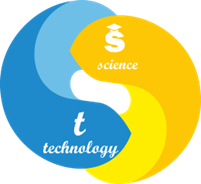 СИЛАБУС «Програмне забезпечення інформаційно-вимірювальних технологій»Статус дисципліниОбов’язкова навчальна дисципліна професійної підготовкиКод та назва дисципліниОК 1.27 Програмне забезпечення інформаційно-вимірювальних технологійКод та назва спеціальності та спеціалізації (за наявності)175 - Інформаційно-вимірювальні технологіїНазва освітньої програмиЯкість, метрологія та експертизаОсвітній ступіньПерший (бакалаврський)Обсяг дисципліни(кредитів ЄКТС)4Терміни вивченнядисципліни7 семестр (півсеместр 13)Назва кафедри, яка викладає дисципліну, абревіатурне позначенняСистем якості, стандартизації та метрології (СЯСМ)Мова викладанняУкраїнськаФото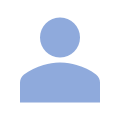 (за бажанням)Канд. техн. наук, доцент Чорноіваненко Катерина Олександрівна   Фото(за бажанням)Корпоративний Е-mail: k.o.chornoivanenko@ust.edu.uae-mail: ekatmovchan@gmail.com   Фото(за бажанням)Лінк на персональну сторінку викладача на сайті кафедри https://nmetau.edu.ua/ua/mdiv/i2037/p-2/e2249Фото(за бажанням)Лінк на дисципліну (за наявністю) Фото(за бажанням)Пр. Гагаріна, 4, кімн. 282Передумови вивчення дисципліниПередумовами для вивчення дисципліни є попереднє опанування дисциплінами Циклу загальної підготовки («Історія та культура України», «Філософія та політологія», та ін.), загально-наукових та загально-технічних дисциплін Циклу професійної підготовки («Вища математика», «Фізика»,  «Хімія», «Електротехніка», «Електроніка»), фахових дисциплін цього циклу («Метрологічне забезпечення інформаційно-вимірювальних технологій», «Опрацювання результатів вимірювань», «Технічний контроль якості» та ін.).  Мета навчальної дисципліниФормування у студентів системних знань і практичних навичок в області розробки і застосування апаратно-програмного забезпечення комп’ютерних систем, що використовуються для обробки різних
видів інформації в процесі експлуатації вимірювальних систем, побудованих на основі сучасних комп’ютерних технологій.Очікувані результати навчанняОРН1. Застосовувати основні принципи моделювання
процесу вимірювання, метрологічного забезпечення та принципи побудови на їх базі інформаційно-вимірювальних систем, а також засобів їх розробленняОчікувані результати навчанняОРН2. Пояснити та описувати принципи побудови програмного та апаратного забезпечення комп’ютерних вимірювальних комплексів, їх класифікацію, технічні характеристики та склад програмного забезпечення окремих компонент вимірювальних приладів.Очікувані результати навчанняОРН3. Застосовувати практичні навички програмування компонент вимірювальних приладів та використання сучасних візуальних та об’єктно-орієнтованих технології розробки програмних компонентів.Очікувані результати навчанняОРН4. Визначати підходи до проєктування систем і схем вимірювання певних об’єктів за сферою діяльності та описувати принцип їх роботи.Зміст дисципліниРозділ 1. Склад та функціонування інформаційно-вимірювальних систем Розділ 2. Комп’ютерне моделювання систем вимірювань Розділ 3. Віртуальні вимірювальні пристрої Розділ 4. Проєктування інформаційно-вимірювальних технологій Контрольні  заходи та критерії оцінюванняФормою семестрового контролю з дисципліни є диференційований залік. Оцінки з кожного розділу визначаються за прийнятою шкалою згідно із затвердженими  критеріями за результатами таких контрольних заходів:– оцінки РО1, РО2, РО3 та РО4 з розділів 1, 2, 3 та 4 відповідно – за результатами письмової контрольної роботи у тестовій формі (РК1).Оцінка С1 формується за результатами контрольної роботи РК1 за прийнятою шкалою як середнє арифметичне оцінок РО1, РО2, РО3 та РО4 з округленням до найближчого цілого числа. Необхідною умовою отримання позитивної оцінки з розділів 1, 2, 3 та 4 є відпрацювання та надання звіту з усіх практичних, лабораторних робіт та індивідуального завдання (останнє - для студентів заочної форми навчання) відповідного розділу. Політика викладанняОтримання незадовільної оцінки з певного розділу або її відсутність через відсутність здобувача на контрольному заході не створює  підстав для недопущення здобувача до наступного контрольного заходу. Здобувач не допускається до підсумкового контролю за відсутності позитивної оцінки хоча б з одного із розділів.Оскарження процедури та результатів оцінювання розділів та  підсумкового оцінювання з боку здобувачів освіти здійснюється у порядку, передбаченому «Положенням про організацію освітнього процесу в УДУНТ».Порушення академічної доброчесності з боку здобувачів освіти, які, зокрема, можуть полягати у користуванні сторонніми джерелами інформації на контрольних заходах, фальсифікації або фабрикації результатів досліджень, що виконувались на практичних і лабораторних заняттях, тягнуть відповідальність у вигляді повторного виконання сфальсифікованої роботи та повторного проходження процедури оцінювання.Засоби навчанняНавчальний процес передбачає використання графічних засобів: схем, плакатів, копій документів тощо,  комп’ютеризованих робочих місць для проведення інтерактивних лекцій, практичних, лабораторних робіт та виконання курсової роботи, прикладного програмного забезпечення для підтримки дистанційного навчання: ZOOM, Google Class тощо.Навчально-методичне забезпеченняОсновна літератураВощинський В.С. Інформаційно-вимірювальні комплекси: конспект лекцій. Івано-Франківськ : ІФНТУНГ, 2010. 337 с.Закон України "Про метрологію та метрологічну діяльність" (актуалізована редакція).Методи та засоби інформаційно-вимірювальної техніки, випробувань і контролю : підручник (з грифом Вченої ради НМетАУ) / Є.О. Петльований та ін. Дніпро : Видавництво «Свідлер А.Л.», 2018. 191 с.Метрологія та вимірювальна техніка / Є.С. Поліщук та ін. Львів : Бескет Біт, 2003. 544 с. Метрологія та вимірювальна техніка / В.В. Кухарчук та ін. Вінниця : УНІВЕРСУМ-Вінниця, 2004. 252 с.Основи метрології та вимірювальної техніки:
Підручник у 2 т. / М. Дорожовець та ін. Львів : Видавництво національного університету «Львівська політехніка», 2005. 
532 с.Метрологічне забезпечення інформаційно-вимірювальних систем: навч. посіб. / Н. М. Защепкіна та ін. 
Київ : КПІ ім. Ігоря Сікорського, 2021.  176 с.Допоміжна літератураПоложення про виконання кваліфікаційної роботи в Українському державному університеті науки і технологій : рукопис / Розробники: Радкевич А.В. та ін.  Дніпро : УДУНТ. 2022. 47 с. (з конкретизацією від Груп забезпечення якості освітніх програм за спеціальністю 152 – Метрологія та інформаційно-вимірювальна техніка).